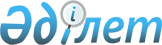 Об утверждении форм и Правил ведения кадастровой книги рыб и других водных животных, отнесенных к объектам рыболовства и рыб и других водных животных, используемым в иных хозяйственных целяхПриказ Министра окружающей среды и водных ресурсов Республики Казахстан от 1 июля 2014 года № 245-Ө. Зарегистрирован в Министерстве юстиции Республики Казахстан 1 августа 2014 года № 9655

      В соответствии с подпунктом 26) пункта 1 статьи 9 Закона Республики Казахстан от 9 июля 2004 года «Об охране, воспроизводстве и использовании животного мира», ПРИКАЗЫВАЮ: 

      1. 

Утвердить:

      1) 

формы кадастровых книг рыб и других водных животных, отнесенных к объектам рыболовства и рыб и других водных животных, используемым в иных хозяйственных целях согласно приложению 1 к настоящему приказу;

      2) 

Правила ведения кадастровых книг рыб и других водных животных, отнесенных к объектам рыболовства и рыб и других водных животных, используемым в иных хозяйственных целях согласно приложению 2 к настоящему приказу.

      2. 

Комитету рыбного хозяйства Министерства окружающей среды и водных ресурсов Республики Казахстан обеспечить в установленном законодательством порядке:

      1) государственную регистрацию настоящего приказа в Министерстве юстиции Республики Казахстан;

      2) в течение десяти календарных дней после государственной регистрации настоящего приказа его направление на официальное опубликование в периодических печатных изданиях и в информационно-правовой системе «Әділет»;

      3) размещение настоящего приказа на интернет-ресурсе Министерства окружающей среды и водных ресурсов Республики Казахстан.

      3. Контроль за исполнением настоящего приказа возложить на курирующего Вице-министра окружающей среды и водных ресурсов Республики Казахстан.

      4. 

Настоящий приказ вводится в действие со дня его первого официального опубликования.

 

  Форма А 1 - Основные средние месячные гидрологические показатели водоемов

 

  

Форма А 2 - Основные средние месячные гидрохимические показатели водоемов по промысловым районам или станциям

 

  

Форма А 3 - Основные токсикологические показатели водоемов по промысловым районам или станциям

 

  

Форма В 1 – Таксономический состав зоопланктона водоема

 

  

Форма В 2 – Численность и биомасса зоопланктона водоема по промысловым районам или станциям 

 

  

Форма В 3 – Таксономический состав зообентоса водоема 

 

  

Форма В 4 – Численность и биомасса зообентоса по промысловым районам или станциям 

 

  

Форма В 5 – Значения индексов экологического состояния водоема

 

  

Форма В 6 – Рекомендации по кормовой базе водоемов

 

  

Форма В 7-1 – Численность и биомасса гаммаруса

 

  

Форма В 7-2 – Численность и биомасса артемии по возрастным группам 

 

  

Форма В 7-2 – Численность (экз./м3) самок с цистами, цист в толще воды и плодовитость артемии (цисты)

 

  

Форма В 7-2 – Запасы цист артемии 

 

  

Форма В 7-3 - Численность и биомасса раков в водоеме по промысловым районам

 

  

Форма В 7-3 - Размерно-весовой состав раков

 

  Форма В 7-3 - Процентное соотношение раков по размерным группам

 

  

Форма С 1 – Видовой состав ихтиофауны водоема

 

  

Форма С 2 - Урожайность молоди рыб в водоеме, экз./м.куб. 

 

  

Форма С 3 - Количественное соотношение рыб в различных орудиях лова

 

  

Форма С 3 - Весовое соотношение рыб в различных орудиях лова

 

  

Форма С 4 - Динамика биологических показателей вида

 

  

Форма С 5 - Объемы проведенных работ по рыбохозяйственной мелиорации и зарыблению

 

  

Форма С 6 - Видовой состав рыбы в промысловых уловах по водоему

 

  

Форма С 7 - Информация о рыбодобывающих предприятиях

 

  Форма С 8 - Численность популяций рыб по промысловым районам водоема, тысяч экземпляров

 

  

Форма С 9 - Состояние заболеваемости рыб в водоеме, %

 

  

Форма D 1 - Численность и биомасса популяции каспийского тюленя 

 

  

Форма D 1 - Биологические показатели каспийского тюленя 

 

  

Правила ведения кадастровой книги рыб и других водных животных, отнесенных к объектам рыболовства и рыб и других водных животных, используемым в иных хозяйственных целях 

1. Общие положения      1. 

Государственный кадастр рыбных ресурсов и других водных животных в Республике Казахстан (далее - кадастр) ведется для целей государственного управления охраной, воспроизводством и устойчивым использованием животного мира, а также сохранения биологического разнообразия и среды обитания животных. 

      2. 

Кадастр включает в себя данные государственного учета рыб и других водных животных их использования по количественным и качественным показателям, совокупность сведений о состоянии и географическом распространении водных животных, среде обитания, численности, результатах регулярных наблюдений, информацию об их хозяйственном использовании и другие данные.

      3. 

Кадастровая информация состоит из справочных сведений, опубликованных в открытой печати, и архивных данных, ежегодно обновляемых по результатам промысла и плановых научно-исследовательских работ.

      4. 

Полный перечень кадастровых данных является минимально необходимым для комплексного научного обоснования величины допустимого промыслового изъятия из конкретной единицы запаса. 

      5. 

Кадастр предназначен для информационной поддержки решений по охране, воспроизводству и рациональному использованию рыбных ресурсов на разных уровнях управления рыбохозяйственной отраслью. 

      6. 

Кадастр позволяет получить необходимые справки в виде таблиц, графических изображений (диаграммы, линейные графики) на экране и в виде твердых копий на основе имеющейся информации.

  

2. Порядок ведения кадастровой книги рыб и других водных животных, отнесенных к объектам рыболовства и рыб и других водных животных, используемым в иных хозяйственных целях      7. 

Источниками кадастровой информации является:



      промысловая статистика по всем категориям рыболовства (промышленное, любительское, научно-исследовательский, контрольный лов);



      биологическая статистика, собираемая в ходе научно-исследовательских работ, полевых работ, а также непосредственно на промысле;



      результаты количественного и качественного анализа ресурсов рыболовства и среды обитания рыб, полученные в рамках соответствующей бюджетной программы;



      результаты специализированных исследований по сбору и обработке кадастровой информации.

      8. 

Сбор кадастровой информации от субъектов рыбного хозяйства (пользователей рыбных ресурсов) обеспечивается межобластными бассейновыми инспекциями рыбного хозяйства на основе договоров на ведение рыбного хозяйства.

      9. 

Кадастровые книги рыб и других водных животных, отнесенных к объектам рыболовства и рыб и других водных животных, используемым в иных хозяйственных целях ведутся по формам согласно приложению 1 к настоящему Приказу.

      10. 

Заполнение и предоставление количественной и качественной информации по кадастровой книге рыб и других водных животных, отнесенных к объектам рыболовства и рыб и других водных животных, используемым в иных хозяйственных целях производится согласно приложению к настоящим Правилам.

 
					© 2012. РГП на ПХВ «Институт законодательства и правовой информации Республики Казахстан» Министерства юстиции Республики Казахстан
				

      Министр                         Н. Каппаров

Приложение 1

к приказу Министра окружающей 

среды и водных ресурсов

Республики Казахстан

от 1 июля 2014 года № 245- Ө

ГодМесяцМесяцМесяцМесяцМесяцМесяцМесяцМесяцМесяцМесяцМесяцМесяц

Год123456789101112

ГодПромрайон/ СтанциярНРастворенные газы, мг/дм.куб.Растворенные газы, мг/дм.куб.Биогенные соединения, мг/дм.куб.Биогенные соединения, мг/дм.куб.Биогенные соединения, мг/дм.куб.Биогенные соединения, мг/дм.куб.Органическое вещество, мг/дм.куб.Минерализация воды, мг/дм.куб.

ГодПромрайон/ СтанциярНСO2O2NH4NO2NO3PPO4В целом по водоему

ГодПромрайон/ СтанцияТяжелые металлы, мкг/дм. куб.Тяжелые металлы, мкг/дм. куб.Тяжелые металлы, мкг/дм. куб.Нефтяные углеводы, мг/дм.куб.Пестициды, мкг/дм. куб.Пестициды, мкг/дм. куб.Пестициды, мкг/дм. куб.

ГодПромрайон/ СтанцияCu2+Zn2+и другиеДихлордифенилтрихлорэтан

(ДДТ)Гексахлорциклогексан

(ГХЦГ)и другиеВ целом по водоему

ТаксонЧастота встречаемости, %Частота встречаемости, %Частота встречаемости, %

Таксон20___ г.20___ г.20___ г.

Rotifera

Copepoda

Cladocera

Группы зоопланктеровПромрайон/

Станция 1Промрайон/

Станция 1Промрайон/

Станция 2Промрайон/

Станция 2Промрайон/

Станция 3Промрайон/

Станция 3Промрайон/

Станция 4Промрайон/

Станция 4По водоему в целомПо водоему в целом

Группы зоопланктеровЧислен-ность тысяч экз./м3Биомас-са, мг/м3Числен-ность тысяч экз./м3Биомас-са, мг/м3Числен-ность тысяч экз./м3Биомасса мг/м3Численность тысяч экз./м3Биомасса

мг/м3Численность

тысяч экз./м3Биомасса

мг/м3

Rotifera

Copepoda

Cladocera

Всего

ТаксонЧастота встречаемости, %Частота встречаемости, %Частота встречаемости, %

Таксон20___ г.20___ г.20___ г.

Mollusca

Oligochaeta

Hirudinea

Mysidacea

Amphipoda

Hemiptera

Chironomidae

Группы б/пПромрайон/

Станция 1Промрайон/

Станция 1Промрайон/

Станция 2Промрайон/

Станция 2Промрайон/

Станция 3Промрайон/

Станция 3Промрайон/

Станция 4Промрайон/

Станция 4По водоему в целом

 По водоему в целом

 Численность, экз/м2Биомасса, мг/м2Численность, экз/м2Биомасса, мг/м2Численность, экз/м2Биомасса, мг/м2Численность, экз/м2Биомасса, мг/м2Численность., экз/м2Биомасса, мг/м2

Олигохеты

Моллюски

Мизиды

Гаммарусы

Личинки хирономид

Прочие б/п

Всего

ИндексГодГодГодГодГодГод

Индекс20___ г.20___ г.20___ г.20___ г.20___ г.20___ г.

Индексmin-maxв среднемmin-maxв среднемmin-maxв среднем

Шеннона-Уивера

Сапробности 

ВодоемКормность по зоопланктонуКормность по бентосуЭкологическое состояние по гидробионтамНеобходимость в акклиматизации кормовых беспозвоночныхНеобходимость в зарыбленииПредложения по орудиям лова рыб

Виды гаммарид (дафний)Промрайон/

Станция 1Промрайон/

Станция 1Промрайон/

Станция 2Промрайон/

Станция 2Промрайон/

Станция 3Промрайон/

Станция 3Промрайон/

Станция 4Промрайон/

Станция 4ВсегоВсего

Виды гаммарид (дафний)Численность., тысяч. экз./м3Биомасса, мг/м3Численность, тысяч. экз./м3Биомасса, мг/м3Численность, тыс. экз./м3Биомасса, мг/м3Численность, тыс. экз./м3Биомасса, мг/м3Численность, тыс. экз./м3Биомасса, мг/м3

Всего

МесяцСамки без цистСамки без цистСамки с цистамиСамки с цистамиСамцыСамцыНауплиусыНауплиусыЮвенильныеЮвенильныеПредвзрослыеПредвзрослыеВсегоВсего

МесяцЧисленность, тысяч. экз./м3Биомасса, мг/м3Численность, тысяч. экз./м3Биомасса, мг/м3Численность, тысяч. экз./м3Биомасса, мг/м3Численность, тысяч. экз./м3Биомасса, мг/м3Численность, тысяч. экз./м3Биомасса, мг/м3Численность, тысяч. экз./м3Биомасса, мг/м3Численность, тысяч. экз./м3Биомасса, мг/м3

ВодоемСамки с цистамиПлодовитость, цистыЦисты в толще воды

ВодоемЗапасы цист артемии, кгЗапасы цист артемии, кгЗапасы цист артемии, кгЗапасы цист артемии, кгЗапасы цист артемии, кг

Водоемв толще водыв яйцевых мешках самокв береговых выбросахв донных отложенияхобщие запасы

Промрайон/

Станция 1

Промрайон/

Станция 1

Промрайон/

Станция 2

Промрайон/

Станция 2

Промрайон/

Станция 3

Промрайон/

Станция 3

Промрайон/

Станция 4

Промрайон/

Станция 4ВсегоВсего

Численность, тысяч. экз./м3Биомасса, мг/м3Численность, тысяч. экз./м3Биомасса, мг/м3Численность, тысяч. экз./м3Биомасса, мг/м3Численность, тысяч. экз./м3Биомасса, мг/м3Численность, тысяч. экз./м3Биомасса, мг/м3

ПоказателиДлина, смДлина, смДлина, смДлина, смДлина, смДлина, смДлина, смДлина, смДлина, смДлина, смИтого

Показатели567891011121314

Масса, г

(мин-макс)

Средняя масса, г

ПоказателиДлина, смДлина, смДлина, смДлина, смДлина, смДлина, смДлина, смДлина, смДлина, смДлина, смИтого

Показатели567891011121314

%

n

№Название видаНазвание видаНазвание видаСтатус видаСтатус вида

№латинскоеказахскоерусское(промысловый, непромысловый, редкий, исчезающий)Аборигенный, интродуци-рованный

ГодыВиды рыбВиды рыбВиды рыбВиды рыбВиды рыбВиды рыбВиды рыбВиды рыбВиды рыб

Годы

ДатаМестоХарактеристика орудий ловаВид 1Вид 2Вид 3Вид 4Вид 5Вид 6ИтогоИтого

ДатаМестоХарактеристика орудий лова%%%%%%экз.%

ДатаМестоХарактеристика орудий ловаВид 1Вид 2Вид 3Вид 4Вид 5Вид 6ИтогоИтого

ДатаМестоХарактеристика орудий лова%%%%%%кг%

ГодыСредняя длина, смСредняя масса, кгУпитанность по

ФультонуСредняя индивидуально абсолютная плодовитость (ИАП)Средний возрастКоличество экз.

Наименование работЕд. изм.Общий объемРайон (участок)

работОбъем по участкуСроки

Расчистка проток к пойменным нерестилищамгектар

Очистка русла рек от крупных коряг и карчейгектар

Расчистка русловых нерестилищ м3

Расчистка тоневых участков, очистка береговой линии и литоральной зоны гектар

Выкос растительностигектар

Спасение молоди рыб в отшнурованных водоемахмлн.штук

Аэрация на замороопасных участках лунки, штук

Земляные работым3

Зарыблениештук

Годы промыслаВиды рыб (тонн)Виды рыб (тонн)Виды рыб (тонн)Виды рыб (тонн)Виды рыб (тонн)Виды рыб (тонн)Виды рыб (тонн)Виды рыб (тонн)Виды рыб (тонн)Всего

Годы промыславид 1вид 2вид 3вид 4вид 5вид 6вид 7вид 8вид 9

Наименование рыбохозяйственной организацииКоличество бригадКоличество рыбаковМатериально-техническая база (единиц)Материально-техническая база (единиц)Материально-техническая база (единиц)Материально-техническая база (единиц)Материально-техническая база (единиц)Материально-техническая база (единиц)Технологическое оборудование, тонн/суткиХолодильное оборудование

Наименование рыбохозяйственной организацииКоличество бригадКоличество рыбаковСамоходный флотНесамоходный флотНеводаВолокушиСтавные сетиДругие виды

Виды рыбПромрайон 1Промрайон 2Промрайон 3Промрайон 4Промрайон 5Всего

Вид рыбыВид 1Вид 2Вид 3

Инвазионные

Инфекционные

Неинфекционные

Количество экз.

АкваторияЧисленность взрослых особей, тысяч штукЧисленность щенков,

тысяч штукБиомасса взрослых особей, тоннБиомасса щенков, тонн

Северный Каспий

Средний Каспий

Всего

Возрастной рядСредняя масса, кгУпитанностьСоотношение половКоличество, экземпляр%

Итого

Приложение 2

к приказу Министра окружающей 

среды и водных ресурсов

Республики Казахстан

от 1 июля 2014 года № 245- Ө

Приложение 

к Правилам ведения кадастровых книг

рыб и других водных животных, отнесенных

к объектам рыболовства и рыб и другихводных животных, используемым в

иных хозяйственных целях

Наименование

исполнителяЗаполняемые формы кадастраКуда представляет

Сроки

представления

Субъекты рыбного хозяйства

 C5, C6, C7Межобластные бассейновые инспекции рыбного хозяйстваежеквартально

Межобластные бассейновые инспекции рыбного хозяйстваA1, C5-C7,Комитет рыбного хозяйстваежеквартально

Межобластные бассейновые инспекции рыбного хозяйстваА2, С1, С3, С8Комитет рыбного хозяйстваодин раз в полугодие

Межобластные бассейновые инспекции рыбного хозяйстваА3, В1-В7

(в том числе 7-1, 7-2, 7-3), С2, С4, С8, С9, D1Комитет рыбного хозяйстваодин раз в год

Комитет рыбного хозяйства МОСВР РКЕдиная система государственных кадастров природных объектов

Республики Казахстанежегодно